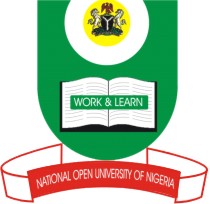 NATIONAL OPEN UNIVERSITY OF NIGERIA14/16 AHMADU BELLO WAY, VICTORIA ISLAND, LAGOSSCHOOL OF SCIENCE AND TECHNOLOGYJUNE/JULY EXAMINATIONCOURSE CODE: ESM324	COURSE TITLE: URBAN ENVIRONMENTAL MANAGEMENT (2 units)TIME ALLOWED:2HRS 30MINSINSTRUCTION: INSTRUCTION: Attempt any five questionsDifferentiate between rural and urban areas.                                       (25marks)Discuss urban renewal activities in any city of your choice. (25marks)Mention and discuss the reasons for poor waste management.(25marks)Mention and discuss the major factors that led to the development of urbanization in Nigeria.(25marks)Highlight the various forms of interactions between rural and urban settlements.(25marks)Explain the economic advantages of urban environment.(25marks)